哈尔滨群勤环保科技有限公司2020年3季度环境行为白皮书                             2020年10月26日为自觉履行保护环境的义务，主动接受社会监督，按照《国家重点监控企业自行监测及信息公开办法（试行）》（环发[2013]81号）、环境影响评价报告书及其批复、国家或地方污染物排放标准以及环境监测技术规范等规定和要求，根据我公司的实际生产情况，制定污染物排放自行监测方案，并严格执行。一、公司基本情况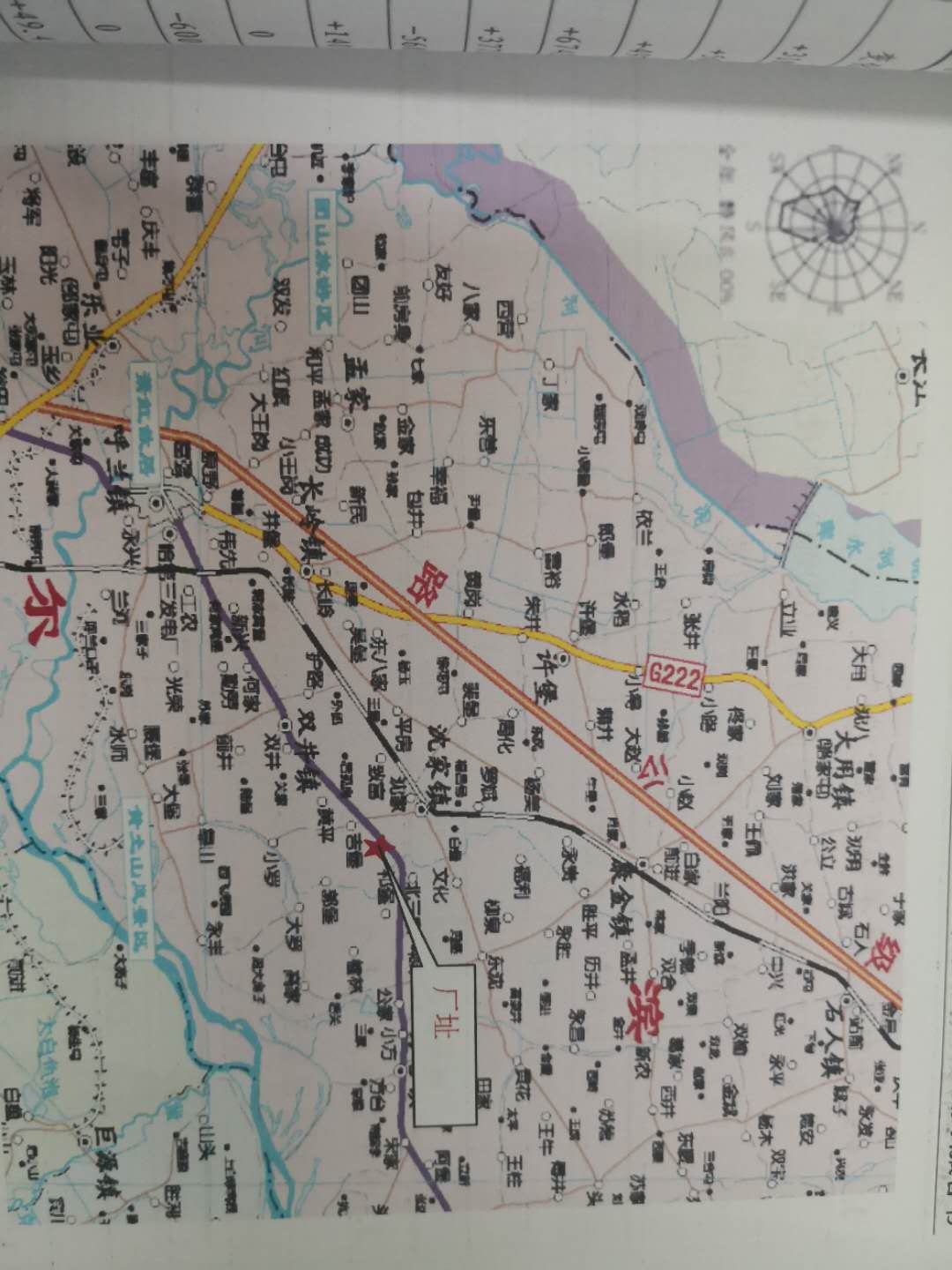 二、排污信息防治污染设施的建设和运行情况 四、建设项目环境影响评介及其他环境保护行政证可情况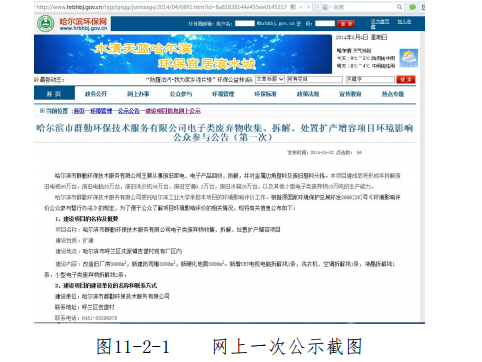 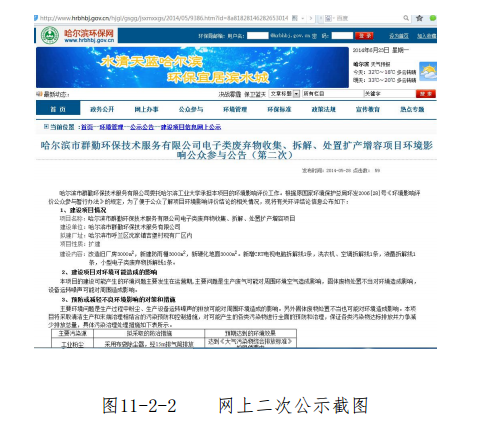 五、突发事件应急预案六、其他应公开的信息年度环境监测计划7.1 对外公布方式：公司网站（www.hqqhb.com/)7.2 公布内容：企业基本情况、自行监测方案、自行监测结果（监测点位、监测时间、污染物种类及浓度、标准限值、达标情况、超标倍数；污染物排放方式及排放去向）、污染源年度监测报告。八、2020年第一次检测报告八、2020年第二次检测报告单位名称（原）哈尔滨桑德群勤环保科技有限公司单位名称 （现）哈尔滨群勤环保科技有限公司统一社会信用代码91230111672129173Q法定代表人韩晖生产地址哈尔滨市呼兰区沈家镇吉堡村联系人王东辉联系方式55296976生产经营和管理服务主要内容废旧家电回收拆解，并对金属边废料塑料分拣。主要产品废金属类、塑料类、线路板类、玻璃类、其他废弃零部件生产规模年核定量：五大类废旧家电136.2万台、其他类小型电子类废弃物5.05万吨。主要污染物及特征污染物名称粉尘、颗粒物、噪声排放方式有组织排放排放口数量5个排放口分布情况电视电脑拆解车间、CRT切屏间、洗衣机空调拆解车间、冰箱拆解车间、塑料粉碎车间污染物排放尝试 －－污染物排放超标情况不超标污染物排放标准GB8978-1996核定的污染物排放总量：烟（粉）尘0.96吨/年排放方式及排放去向经（布袋、滤筒、活性碳）除尘器过滤后由15米高空排气筒排放大气污染防治设施名称布袋除尘器、滤筒除尘器、高排气筒布袋除尘器、滤筒除尘器、高排气筒处理污染物来源生产作业实际处理量      （立方米/小时）设计处理能力（立方米/小时)电视电脑拆解车间除尘器27000实际处理量（立方米/小时）电视电脑拆解车间除尘器21600设计处理能力（立方米/小时)CRT切屏间除尘器30000实际处理量（立方米/小时）CRT切屏间除尘器24000设计处理能力（立方米/小时)洗衣机空调拆解车间除尘器50000实际处理量（立方米/小时）洗衣机空调拆解车间40000设计处理能力（立方米/小时)冰箱冰柜拆解车间除尘器35000实际处理量（立方米/小时）冰箱冰柜拆解车间28000设计处理能力（立方米/小时)塑料破碎车间除尘器30000实际处理量（立方米/小时）塑料破碎车间24000设施日常运转小时数设施日常运转小时数8运行率（%）运行率（%）100%设施日应运转小时数设施日应运转小时数8运行率（%）运行率（%）100%处理前污染物浓度电视电脑拆解车间除尘器11.78（mg/m3)运行率（%）运行率（%）100%电视电脑CRT切割除尘器3.3（mg/m3)3.3（mg/m3)100%洗衣机空调拆解车间除尘器3.96（mg/m3)3.96（mg/m3)100%冰箱冰柜拆解车间除尘器16.67（mg/m3)16.67（mg/m3)100%塑料破碎车间除尘器31.91（mg/m3)31.91（mg/m3)100%处理后污染物浓度处理后污染物浓度电视电脑拆解车间除尘器电视电脑拆解车间除尘器＜1.0（mg/m3)100%处理后污染物浓度处理后污染物浓度电视电脑CRT切割除尘器电视电脑CRT切割除尘器<1.0（mg/m3)100%处理后污染物浓度处理后污染物浓度洗衣机空调拆解车间除尘器洗衣机空调拆解车间除尘器＜1.0（mg/m3)100%处理后污染物浓度处理后污染物浓度冰箱冰柜拆解车间除尘器冰箱冰柜拆解车间除尘器＜1.0（mg/m3)100%处理后污染物浓度处理后污染物浓度塑料破碎车间除尘器塑料破碎车间除尘器＜1.0（mg/m3)100%污染防治设施建设情况除尘器、滤筒、活性炭吸附塔、高空排放筒污染防治设施运行情况制订年度设备检修计划，按计划定期维护保养，发现及时维修，目前各污染防治设施运行状况良好。建设项目环境影响评价情况2015年4月由哈尔滨工业大学编制的《电子类废弃物收集、拆解、处置扩产增容项目《环境影响报告书》编号：国环评证甲字第1702号其他环境保护许可情况无突发事件应急预案编制及备案情况编制《哈尔滨市群勤环保技术服务有限公司突发环境事件应急预案》并在哈尔滨市呼兰区环境保护局备案，备案编号：           230111-2016-007行政处罚种类无行政处罚金额无监测要求来源产污节点监测点位检测指标执行标准监测频次环评、规范CRT拆解尾气处理设施排气筒颗粒物、铅及化合物GB162972次/年环评、规范洗衣机拆解尾气处理设施排气筒颗粒物GB162971次/年环评、规范机械冰箱破碎尾气处理设施排气筒颗粒物、非甲烷总烃GB162971次/年环评、规范液晶屏拆解尾气处理设施排气筒颗粒物、汞及化合物GB162972次/年环评、规范墨粉收集尾气处理设施排气筒颗粒物GB162971次/年环评、规范塑料干法破碎、无水洗尾气处理设施排气筒颗粒物GB162971次/年环评、规范/企业边界颗粒物GB162971次/年规范/企业废水总排放口pH值、化学需氧量、石油类、氨氮、悬浮物、五日生化需氧量、总磷bGB89782次/年环评厂界外1m处厂界噪声GB12348-2008 2类区1次/年环评厂区内和吉堡村地下水重金属：铅、汞、镉、铬、砷GBT 14848-2017 地下水质量标准3级2次/年环评厂区和厂区50m范围内农田的土壤重金属：汞、镉、铬、砷GB15618-20182次/年序号检测项目样品编号采样日期检测日期样品状态检测类别检测环境检测项目检测 结果检测方法标准（检测依据）仪器设备1厂区地下水    D987215062020.04.292020.4.29-05.12液态委托检测符合要求汞，mg/L<0.0001生活饮用水标准检验方法，金属指标原子荧光法GB/T5750.6-2006.8.1原子荧光光谱仪1厂区地下水    D987215062020.04.292020.4.29-05.12液态委托检测符合要求砷，mg/L<0.0010生活饮用水标准检验方法，金属指标氢化物原子荧光法        GB/T5750.6-2006.6.1原子荧光光谱仪1厂区地下水    D987215062020.04.292020.4.29-05.12液态委托检测符合要求镉，mg/L<0.0005生活饮用水标准检验方法，金属指标无火焰原子吸收分光光度法GB/T5750.6-2006.9.1石墨炉原子吸收光谱仪1厂区地下水    D987215062020.04.292020.4.29-05.12液态委托检测符合要求铬（六价），mg/L<0.004生活饮用水标准检验方法，金属指标二苯碳酰二肼分光光度法GB/T5750.6-2006.10.1紫外可见分光光度计1厂区地下水    D987215062020.04.292020.4.29-05.12液态委托检测符合要求铅，mg/L<0.0025生活饮用水标准检验方法，金属指标无火焰原子吸收分光光度法GB/T5750.6-2006.11.1石墨炉原子吸收光谱仪2吉堡村地下水  D987225062020.04.292020.4.29-05.12液态委托检测符合要求汞，mg/L<0.0001生活饮用水标准检验方法，金属指标原子荧光法GB/T5750.6-2006.8.1原子荧光光谱仪2吉堡村地下水  D987225062020.04.292020.4.29-05.12液态委托检测符合要求砷，mg/L<0.0010生活饮用水标准检验方法，金属指标氢化物原子荧光法        GB/T5750.6-2006.6.1原子荧光光谱仪2吉堡村地下水  D987225062020.04.292020.4.29-05.12液态委托检测符合要求镉，mg/L<0.0005生活饮用水标准检验方法，金属指标无火焰原子吸收分光光度法GB/T5750.6-2006.9.1石墨炉原子吸收光谱仪2吉堡村地下水  D987225062020.04.292020.4.29-05.12液态委托检测符合要求铬（六价），mg/L<0.004生活饮用水标准检验方法，金属指标二苯碳酰二肼分光光度法GB/T5750.6-2006.10.1紫外可见分光光度计2吉堡村地下水  D987225062020.04.292020.4.29-05.12液态委托检测符合要求铅，mg/L<0.0025生活饮用水标准检验方法，金属指标无火焰原子吸收分光光度法GB/T5750.6-2006.11.1石墨炉原子吸收光谱仪3             厂区内土壤         D987195062020.04.292020.4.29-05.09固态委托检测符合要求镉，mg/kg0.04土壤质量，铅、镉的测定，石墨炉原子吸收分光光度法GB/T17141-1997石墨炉原子吸收光谱仪、分析天平3             厂区内土壤         D987195062020.04.292020.4.29-05.09固态委托检测符合要求汞，mg/kg0.004土壤质量 总汞、总砷、总铅的测定  原子荧光法第1部分:土壤中总汞的测定 GB/T22105.1-2008原子荧光光谱仪、   分析天平3             厂区内土壤         D987195062020.04.292020.4.29-05.09固态委托检测符合要求砷，mg/kg6.87土壤质量 总汞、总砷、总铅的测定  原子荧光法第2部分：土壤中总砷的测定 GB/T22105.2-2008原子荧光光谱仪、   分析天平3             厂区内土壤         D987195062020.04.292020.4.29-05.09固态委托检测符合要求铬，mg/kg18土壤 总铬的测定 火焰原子吸收分光光度法 HJ491-2009火焰原子吸收光谱仪、分析天平3             厂区内土壤         D987195062020.04.292020.4.29-05.09固态委托检测符合要求PH，无量纲7.2土壤中PH值的测定 NY/T1377-2007酸度计、分析天平4             厂区外         东侧农田土壤D987205062020.04.292020.4.29-05.09固态委托检测符合要求镉，mg/kg0.02土壤质量，铅、镉的测定，石墨炉原子吸收分光光度法GB/T17141-1997石墨炉原子吸收光谱仪、分析天平4             厂区外         东侧农田土壤D987205062020.04.292020.4.29-05.09固态委托检测符合要求汞，mg/kg0.009土壤质量 总汞、总砷、总铅的测定  原子荧光法第1部分:土壤中总汞的测定 GB/T22105.1-2008原子荧光光谱仪、   分析天平4             厂区外         东侧农田土壤D987205062020.04.292020.4.29-05.09固态委托检测符合要求砷，mg/kg7.57土壤质量 总汞、总砷、总铅的测定  原子荧光法第2部分：土壤中总砷的测定 GB/T22105.2-2008原子荧光光谱仪、   分析天平4             厂区外         东侧农田土壤D987205062020.04.292020.4.29-05.09固态委托检测符合要求铬，mg/kg<4土壤 总铬的测定 火焰原子吸收分光光度法 HJ491-2009火焰原子吸收光谱仪、分析天平4             厂区外         东侧农田土壤D987205062020.04.292020.4.29-05.09固态委托检测符合要求PH，无量纲6.8土壤中PH值的测定 NY/T1377-2007酸度计、分析天平5洗衣机拆解排气筒D987085062020.04.282020.04.28-05.09/委托检测符合要求废气平均温度℃(颗粒物)净化后 21.8固定污染源排气中颗料物测定与气态污染物采样方法GB/T16157-1996        固定污染源废气，低浓度颗粒物的测定，重量法HJ836-2017便携式大流量低浓度烟尘自动测试仪、恒温恒湿称重系统等5洗衣机拆解排气筒D987085062020.04.282020.04.28-05.09/委托检测符合要求废气平均流速m/s净化后 9.3固定污染源排气中颗料物测定与气态污染物采样方法GB/T16157-1996        固定污染源废气，低浓度颗粒物的测定，重量法HJ836-2017便携式大流量低浓度烟尘自动测试仪、恒温恒湿称重系统等5洗衣机拆解排气筒D987085062020.04.282020.04.28-05.09/委托检测符合要求标态干废气流m3/h净化后 3.37×104固定污染源排气中颗料物测定与气态污染物采样方法GB/T16157-1996        固定污染源废气，低浓度颗粒物的测定，重量法HJ836-2017便携式大流量低浓度烟尘自动测试仪、恒温恒湿称重系统等5洗衣机拆解排气筒D987085062020.04.282020.04.28-05.09/委托检测符合要求排放浓度结果mg/m3净化后 1.5固定污染源排气中颗料物测定与气态污染物采样方法GB/T16157-1996        固定污染源废气，低浓度颗粒物的测定，重量法HJ836-2017便携式大流量低浓度烟尘自动测试仪、恒温恒湿称重系统等5洗衣机拆解排气筒D987085062020.04.282020.04.28-05.09/委托检测符合要求排放速率结果kg/h净化后 5.06×10-2固定污染源排气中颗料物测定与气态污染物采样方法GB/T16157-1996        固定污染源废气，低浓度颗粒物的测定，重量法HJ836-2017便携式大流量低浓度烟尘自动测试仪、恒温恒湿称重系统等5洗衣机拆解排气筒D987085062020.04.282020.04.28-05.09/委托检测符合要求最高允许排放浓度，mg/m3颗粒物 120固定污染源排气中颗料物测定与气态污染物采样方法GB/T16157-1996        固定污染源废气，低浓度颗粒物的测定，重量法HJ836-2017便携式大流量低浓度烟尘自动测试仪、恒温恒湿称重系统等5洗衣机拆解排气筒D987085062020.04.282020.04.28-05.09/委托检测符合要求最高允许排放浓度，mg/m3非甲烷总烃 120固定污染源排气中颗料物测定与气态污染物采样方法GB/T16157-1996        固定污染源废气，低浓度颗粒物的测定，重量法HJ836-2017便携式大流量低浓度烟尘自动测试仪、恒温恒湿称重系统等5洗衣机拆解排气筒D987085062020.04.282020.04.28-05.09/委托检测符合要求排气筒高度m颗粒物 15固定污染源排气中颗料物测定与气态污染物采样方法GB/T16157-1996        固定污染源废气，低浓度颗粒物的测定，重量法HJ836-2017便携式大流量低浓度烟尘自动测试仪、恒温恒湿称重系统等5洗衣机拆解排气筒D987085062020.04.282020.04.28-05.09/委托检测符合要求排气筒高度m非甲烷总烃 15固定污染源排气中颗料物测定与气态污染物采样方法GB/T16157-1996        固定污染源废气，低浓度颗粒物的测定，重量法HJ836-2017便携式大流量低浓度烟尘自动测试仪、恒温恒湿称重系统等6机械冰箱破碎排气筒D98710506   D98712506-D987145062020.04.282020.04.28-05.09/委托检测符合要求废气平均温度℃(颗粒物)颗粒物净化后 25.8固定污染源排气中颗料物测定与气态污染物采样方法GB/T16157-1996        固定污染源废气 低浓度颗粒物的测定 重量法HJ836-2017           固定污染源废气 总烃、甲烷和非甲烷总烃的测定 气相色谱法 HJ38-2017便携式大流量低浓度烟尘自动测试仪、手持温湿度计、恒温恒湿称重系统、气相色谱仪等。6机械冰箱破碎排气筒D98710506   D98712506-D987145062020.04.282020.04.28-05.09/委托检测符合要求废气平均温度℃(颗粒物)非甲烷总烃净化后25.8固定污染源排气中颗料物测定与气态污染物采样方法GB/T16157-1996        固定污染源废气 低浓度颗粒物的测定 重量法HJ836-2017           固定污染源废气 总烃、甲烷和非甲烷总烃的测定 气相色谱法 HJ38-2017便携式大流量低浓度烟尘自动测试仪、手持温湿度计、恒温恒湿称重系统、气相色谱仪等。6机械冰箱破碎排气筒D98710506   D98712506-D987145062020.04.282020.04.28-05.09/委托检测符合要求废气平均流速m/s颗粒物净化后 8.8固定污染源排气中颗料物测定与气态污染物采样方法GB/T16157-1996        固定污染源废气 低浓度颗粒物的测定 重量法HJ836-2017           固定污染源废气 总烃、甲烷和非甲烷总烃的测定 气相色谱法 HJ38-2017便携式大流量低浓度烟尘自动测试仪、手持温湿度计、恒温恒湿称重系统、气相色谱仪等。6机械冰箱破碎排气筒D98710506   D98712506-D987145062020.04.282020.04.28-05.09/委托检测符合要求废气平均流速m/s非甲烷总烃净化后8.8固定污染源排气中颗料物测定与气态污染物采样方法GB/T16157-1996        固定污染源废气 低浓度颗粒物的测定 重量法HJ836-2017           固定污染源废气 总烃、甲烷和非甲烷总烃的测定 气相色谱法 HJ38-2017便携式大流量低浓度烟尘自动测试仪、手持温湿度计、恒温恒湿称重系统、气相色谱仪等。6机械冰箱破碎排气筒D98710506   D98712506-D987145062020.04.282020.04.28-05.09/委托检测符合要求标态干废气流m3/h颗粒物净化后 5.44×103固定污染源排气中颗料物测定与气态污染物采样方法GB/T16157-1996        固定污染源废气 低浓度颗粒物的测定 重量法HJ836-2017           固定污染源废气 总烃、甲烷和非甲烷总烃的测定 气相色谱法 HJ38-2017便携式大流量低浓度烟尘自动测试仪、手持温湿度计、恒温恒湿称重系统、气相色谱仪等。6机械冰箱破碎排气筒D98710506   D98712506-D987145062020.04.282020.04.28-05.09/委托检测符合要求标态干废气流m3/h非甲烷总烃净化后 5.44×103固定污染源排气中颗料物测定与气态污染物采样方法GB/T16157-1996        固定污染源废气 低浓度颗粒物的测定 重量法HJ836-2017           固定污染源废气 总烃、甲烷和非甲烷总烃的测定 气相色谱法 HJ38-2017便携式大流量低浓度烟尘自动测试仪、手持温湿度计、恒温恒湿称重系统、气相色谱仪等。6机械冰箱破碎排气筒D98710506   D98712506-D987145062020.04.282020.04.28-05.09/委托检测符合要求排放浓度结果mg/m3颗粒物净化后 1.2固定污染源排气中颗料物测定与气态污染物采样方法GB/T16157-1996        固定污染源废气 低浓度颗粒物的测定 重量法HJ836-2017           固定污染源废气 总烃、甲烷和非甲烷总烃的测定 气相色谱法 HJ38-2017便携式大流量低浓度烟尘自动测试仪、手持温湿度计、恒温恒湿称重系统、气相色谱仪等。6机械冰箱破碎排气筒D98710506   D98712506-D987145062020.04.282020.04.28-05.09/委托检测符合要求排放浓度结果mg/m3非甲烷总烃净化后9.06固定污染源排气中颗料物测定与气态污染物采样方法GB/T16157-1996        固定污染源废气 低浓度颗粒物的测定 重量法HJ836-2017           固定污染源废气 总烃、甲烷和非甲烷总烃的测定 气相色谱法 HJ38-2017便携式大流量低浓度烟尘自动测试仪、手持温湿度计、恒温恒湿称重系统、气相色谱仪等。6机械冰箱破碎排气筒D98710506   D98712506-D987145062020.04.282020.04.28-05.09/委托检测符合要求排放速率结果kg/h颗粒物净化后 6.53×10-3固定污染源排气中颗料物测定与气态污染物采样方法GB/T16157-1996        固定污染源废气 低浓度颗粒物的测定 重量法HJ836-2017           固定污染源废气 总烃、甲烷和非甲烷总烃的测定 气相色谱法 HJ38-2017便携式大流量低浓度烟尘自动测试仪、手持温湿度计、恒温恒湿称重系统、气相色谱仪等。6机械冰箱破碎排气筒D98710506   D98712506-D987145062020.04.282020.04.28-05.09/委托检测符合要求排放速率结果kg/h非甲烷总烃净化后 4.93×10-2固定污染源排气中颗料物测定与气态污染物采样方法GB/T16157-1996        固定污染源废气 低浓度颗粒物的测定 重量法HJ836-2017           固定污染源废气 总烃、甲烷和非甲烷总烃的测定 气相色谱法 HJ38-2017便携式大流量低浓度烟尘自动测试仪、手持温湿度计、恒温恒湿称重系统、气相色谱仪等。6机械冰箱破碎排气筒D98710506   D98712506-D987145062020.04.282020.04.28-05.09/委托检测符合要求最高允许排放浓度，mg/m3颗粒物 120固定污染源排气中颗料物测定与气态污染物采样方法GB/T16157-1996        固定污染源废气 低浓度颗粒物的测定 重量法HJ836-2017           固定污染源废气 总烃、甲烷和非甲烷总烃的测定 气相色谱法 HJ38-2017便携式大流量低浓度烟尘自动测试仪、手持温湿度计、恒温恒湿称重系统、气相色谱仪等。6机械冰箱破碎排气筒D98710506   D98712506-D987145062020.04.282020.04.28-05.09/委托检测符合要求最高允许排放浓度，mg/m3非甲烷总烃 120固定污染源排气中颗料物测定与气态污染物采样方法GB/T16157-1996        固定污染源废气 低浓度颗粒物的测定 重量法HJ836-2017           固定污染源废气 总烃、甲烷和非甲烷总烃的测定 气相色谱法 HJ38-2017便携式大流量低浓度烟尘自动测试仪、手持温湿度计、恒温恒湿称重系统、气相色谱仪等。6机械冰箱破碎排气筒D98710506   D98712506-D987145062020.04.282020.04.28-05.09/委托检测符合要求排气筒高度m颗粒物 15固定污染源排气中颗料物测定与气态污染物采样方法GB/T16157-1996        固定污染源废气 低浓度颗粒物的测定 重量法HJ836-2017           固定污染源废气 总烃、甲烷和非甲烷总烃的测定 气相色谱法 HJ38-2017便携式大流量低浓度烟尘自动测试仪、手持温湿度计、恒温恒湿称重系统、气相色谱仪等。6机械冰箱破碎排气筒D98710506   D98712506-D987145062020.04.282020.04.28-05.09/委托检测符合要求排气筒高度m非甲烷总烃 15固定污染源排气中颗料物测定与气态污染物采样方法GB/T16157-1996        固定污染源废气 低浓度颗粒物的测定 重量法HJ836-2017           固定污染源废气 总烃、甲烷和非甲烷总烃的测定 气相色谱法 HJ38-2017便携式大流量低浓度烟尘自动测试仪、手持温湿度计、恒温恒湿称重系统、气相色谱仪等。7CRT拆解排气筒D98705506 D987075062020.04.282020.04.28-05.09/委托检测符合要求废气平均温度℃(颗粒物)颗粒物净化后 24.4固定污染源排气中颗料物测定与气态污染物采样方法GB/T16157-1996        固定污染源废气，低浓度颗粒物的测定，重量法HJ836-2017           空气和废气 颗粒物中铅等金属元素的测定 电感耦合等离子体质普法HJ657-2013便携式大流量低浓度烟尘自动测试仪、恒温恒湿称重系统等7CRT拆解排气筒D98705506 D987075062020.04.282020.04.28-05.09/委托检测符合要求废气平均温度℃(颗粒物)铅及其化合物净化后 24.4固定污染源排气中颗料物测定与气态污染物采样方法GB/T16157-1996        固定污染源废气，低浓度颗粒物的测定，重量法HJ836-2017           空气和废气 颗粒物中铅等金属元素的测定 电感耦合等离子体质普法HJ657-2013便携式大流量低浓度烟尘自动测试仪、恒温恒湿称重系统等7CRT拆解排气筒D98705506 D987075062020.04.282020.04.28-05.09/委托检测符合要求废气平均流速m/s颗粒物净化后 12.6固定污染源排气中颗料物测定与气态污染物采样方法GB/T16157-1996        固定污染源废气，低浓度颗粒物的测定，重量法HJ836-2017           空气和废气 颗粒物中铅等金属元素的测定 电感耦合等离子体质普法HJ657-2013便携式大流量低浓度烟尘自动测试仪、恒温恒湿称重系统等7CRT拆解排气筒D98705506 D987075062020.04.282020.04.28-05.09/委托检测符合要求废气平均流速m/s铅及其化合物净化后 12.6固定污染源排气中颗料物测定与气态污染物采样方法GB/T16157-1996        固定污染源废气，低浓度颗粒物的测定，重量法HJ836-2017           空气和废气 颗粒物中铅等金属元素的测定 电感耦合等离子体质普法HJ657-2013便携式大流量低浓度烟尘自动测试仪、恒温恒湿称重系统等7CRT拆解排气筒D98705506 D987075062020.04.282020.04.28-05.09/委托检测符合要求标态干废气流m3/h颗粒物净化后 2.02×104固定污染源排气中颗料物测定与气态污染物采样方法GB/T16157-1996        固定污染源废气，低浓度颗粒物的测定，重量法HJ836-2017           空气和废气 颗粒物中铅等金属元素的测定 电感耦合等离子体质普法HJ657-2013便携式大流量低浓度烟尘自动测试仪、恒温恒湿称重系统等7CRT拆解排气筒D98705506 D987075062020.04.282020.04.28-05.09/委托检测符合要求标态干废气流m3/h铅及其化合物净化后 2.02×104固定污染源排气中颗料物测定与气态污染物采样方法GB/T16157-1996        固定污染源废气，低浓度颗粒物的测定，重量法HJ836-2017           空气和废气 颗粒物中铅等金属元素的测定 电感耦合等离子体质普法HJ657-2013便携式大流量低浓度烟尘自动测试仪、恒温恒湿称重系统等7CRT拆解排气筒D98705506 D987075062020.04.282020.04.28-05.09/委托检测符合要求排放浓度结果mg/m3颗粒物净化后 1.6 固定污染源排气中颗料物测定与气态污染物采样方法GB/T16157-1996        固定污染源废气，低浓度颗粒物的测定，重量法HJ836-2017           空气和废气 颗粒物中铅等金属元素的测定 电感耦合等离子体质普法HJ657-2013便携式大流量低浓度烟尘自动测试仪、恒温恒湿称重系统等7CRT拆解排气筒D98705506 D987075062020.04.282020.04.28-05.09/委托检测符合要求排放浓度结果mg/m3铅及其化合物净化后 3.88×10-3固定污染源排气中颗料物测定与气态污染物采样方法GB/T16157-1996        固定污染源废气，低浓度颗粒物的测定，重量法HJ836-2017           空气和废气 颗粒物中铅等金属元素的测定 电感耦合等离子体质普法HJ657-2013便携式大流量低浓度烟尘自动测试仪、恒温恒湿称重系统等7CRT拆解排气筒D98705506 D987075062020.04.282020.04.28-05.09/委托检测符合要求排放速率结果kg/h颗粒物净化后 3.23×10-2固定污染源排气中颗料物测定与气态污染物采样方法GB/T16157-1996        固定污染源废气，低浓度颗粒物的测定，重量法HJ836-2017           空气和废气 颗粒物中铅等金属元素的测定 电感耦合等离子体质普法HJ657-2013便携式大流量低浓度烟尘自动测试仪、恒温恒湿称重系统等7CRT拆解排气筒D98705506 D987075062020.04.282020.04.28-05.09/委托检测符合要求排放速率结果kg/h铅及其化合物净化后 7.84×10-5固定污染源排气中颗料物测定与气态污染物采样方法GB/T16157-1996        固定污染源废气，低浓度颗粒物的测定，重量法HJ836-2017           空气和废气 颗粒物中铅等金属元素的测定 电感耦合等离子体质普法HJ657-2013便携式大流量低浓度烟尘自动测试仪、恒温恒湿称重系统等7CRT拆解排气筒D98705506 D987075062020.04.282020.04.28-05.09/委托检测符合要求最高允许排放浓度，mg/m3颗粒物 120固定污染源排气中颗料物测定与气态污染物采样方法GB/T16157-1996        固定污染源废气，低浓度颗粒物的测定，重量法HJ836-2017           空气和废气 颗粒物中铅等金属元素的测定 电感耦合等离子体质普法HJ657-2013便携式大流量低浓度烟尘自动测试仪、恒温恒湿称重系统等7CRT拆解排气筒D98705506 D987075062020.04.282020.04.28-05.09/委托检测符合要求最高允许排放浓度，mg/m3铅及其化合物 0.70固定污染源排气中颗料物测定与气态污染物采样方法GB/T16157-1996        固定污染源废气，低浓度颗粒物的测定，重量法HJ836-2017           空气和废气 颗粒物中铅等金属元素的测定 电感耦合等离子体质普法HJ657-2013便携式大流量低浓度烟尘自动测试仪、恒温恒湿称重系统等7CRT拆解排气筒D98705506 D987075062020.04.282020.04.28-05.09/委托检测符合要求排气筒高度m颗粒物 15固定污染源排气中颗料物测定与气态污染物采样方法GB/T16157-1996        固定污染源废气，低浓度颗粒物的测定，重量法HJ836-2017           空气和废气 颗粒物中铅等金属元素的测定 电感耦合等离子体质普法HJ657-2013便携式大流量低浓度烟尘自动测试仪、恒温恒湿称重系统等7CRT拆解排气筒D98705506 D987075062020.04.282020.04.28-05.09/委托检测符合要求排气筒高度m铅及其化合物 15固定污染源排气中颗料物测定与气态污染物采样方法GB/T16157-1996        固定污染源废气，低浓度颗粒物的测定，重量法HJ836-2017           空气和废气 颗粒物中铅等金属元素的测定 电感耦合等离子体质普法HJ657-2013便携式大流量低浓度烟尘自动测试仪、恒温恒湿称重系统等8塑料干法破碎无水洗排气筒       D987155062020.04.292020.04.29-05.09/委托检测符合要求废气平均温度℃(颗粒物)净化后 25.3固定污染源排气中颗料物测定与气态污染物采样方法GB/T16157-1996        固定污染源废气，低浓度颗粒物的测定，重量法HJ836-2017便携式大流量低浓度烟尘自动测试仪、恒温恒湿称重系统等8塑料干法破碎无水洗排气筒       D987155062020.04.292020.04.29-05.09/委托检测符合要求废气平均流速m/s净化后 14.2固定污染源排气中颗料物测定与气态污染物采样方法GB/T16157-1996        固定污染源废气，低浓度颗粒物的测定，重量法HJ836-2017便携式大流量低浓度烟尘自动测试仪、恒温恒湿称重系统等8塑料干法破碎无水洗排气筒       D987155062020.04.292020.04.29-05.09/委托检测符合要求标态干废气流m3/h净化后 1.27×104固定污染源排气中颗料物测定与气态污染物采样方法GB/T16157-1996        固定污染源废气，低浓度颗粒物的测定，重量法HJ836-2017便携式大流量低浓度烟尘自动测试仪、恒温恒湿称重系统等8塑料干法破碎无水洗排气筒       D987155062020.04.292020.04.29-05.09/委托检测符合要求排放浓度结果mg/m3净化后 1.8固定污染源排气中颗料物测定与气态污染物采样方法GB/T16157-1996        固定污染源废气，低浓度颗粒物的测定，重量法HJ836-2017便携式大流量低浓度烟尘自动测试仪、恒温恒湿称重系统等8塑料干法破碎无水洗排气筒       D987155062020.04.292020.04.29-05.09/委托检测符合要求排放速率结果kg/h净化后 2.29×10-2固定污染源排气中颗料物测定与气态污染物采样方法GB/T16157-1996        固定污染源废气，低浓度颗粒物的测定，重量法HJ836-2017便携式大流量低浓度烟尘自动测试仪、恒温恒湿称重系统等8塑料干法破碎无水洗排气筒       D987155062020.04.292020.04.29-05.09/委托检测符合要求最高允许排放浓度，mg/m3颗粒物 120固定污染源排气中颗料物测定与气态污染物采样方法GB/T16157-1996        固定污染源废气，低浓度颗粒物的测定，重量法HJ836-2017便携式大流量低浓度烟尘自动测试仪、恒温恒湿称重系统等8塑料干法破碎无水洗排气筒       D987155062020.04.292020.04.29-05.09/委托检测符合要求排气筒高度m颗粒物 15固定污染源排气中颗料物测定与气态污染物采样方法GB/T16157-1996        固定污染源废气，低浓度颗粒物的测定，重量法HJ836-2017便携式大流量低浓度烟尘自动测试仪、恒温恒湿称重系统等9厂界噪声/2020.04.292020.4.29-05.09/委托检测符合要求测量值Leq[dB(A)]噪声排放值          
Leq[dB(A)]排放限值     
Leq[dB(A)]评价9厂界噪声/2020.04.292020.4.29-05.09/委托检测符合要求48.0 4860达标9厂界噪声/2020.04.292020.4.29-05.09/委托检测符合要求54.75560达标9厂界噪声/2020.04.292020.4.29-05.09/委托检测符合要求56.45660达标9厂界噪声/2020.04.292020.4.29-05.09/委托检测符合要求58.75960达标10外空     D987175062020.04.292020.04.29-05.09/委托检测符合要求主导风向采样点位及检测结果（下风向）环境空气，总悬浮颗粒物的测定  重量法GB/T15432-1995           大气污染物无组织排放监测技术导则HJ/T55-2000空气/智能TSP综合采样器、分析天平等10外空     D987175062020.04.292020.04.29-05.09/委托检测符合要求颗粒物，mg/m30.15环境空气，总悬浮颗粒物的测定  重量法GB/T15432-1995           大气污染物无组织排放监测技术导则HJ/T55-2000空气/智能TSP综合采样器、分析天平等10外空     D987175062020.04.292020.04.29-05.09/委托检测符合要求平均风速（m/s)2.5环境空气，总悬浮颗粒物的测定  重量法GB/T15432-1995           大气污染物无组织排放监测技术导则HJ/T55-2000空气/智能TSP综合采样器、分析天平等10外空     D987175062020.04.292020.04.29-05.09/委托检测符合要求大气压(kpa)99.9环境空气，总悬浮颗粒物的测定  重量法GB/T15432-1995           大气污染物无组织排放监测技术导则HJ/T55-2000空气/智能TSP综合采样器、分析天平等10外空     D987175062020.04.292020.04.29-05.09/委托检测符合要求主导风向西南220±80环境空气，总悬浮颗粒物的测定  重量法GB/T15432-1995           大气污染物无组织排放监测技术导则HJ/T55-2000空气/智能TSP综合采样器、分析天平等序号检测项目采样日期检测日期样品状态检测类别检测环境检测项目检测结果检测方法标准     （检测依据）仪器设备1厂区地下水  2020.10.9202010.9-2020.10.19液态委托检测符合要求汞，mg/L0.0001L生活饮用水标准检验方法，金属指标原子荧光法GB/T5750.6-2006.8.1原子荧光光谱仪1厂区地下水  2020.10.9202010.9-2020.10.19液态委托检测符合要求砷，mg/L0.0010L生活饮用水标准检验方法，金属指标氢化物原子荧光法        GB/T5750.6-2006.6.1原子荧光光谱仪1厂区地下水  2020.10.9202010.9-2020.10.19液态委托检测符合要求镉，mg/L0.0005L生活饮用水标准检验方法，金属指标无火焰原子吸收分光光度法GB/T5750.6-2006.9.1石墨炉原子吸收光谱仪1厂区地下水  2020.10.9202010.9-2020.10.19液态委托检测符合要求铬（六价），mg/L0.004L生活饮用水标准检验方法，金属指标二苯碳酰二肼分光光度法GB/T5750.6-2006.10.1紫外可见分光光度计1厂区地下水  2020.10.9202010.9-2020.10.19液态委托检测符合要求铅，mg/L0.0025L生活饮用水标准检验方法，金属指标无火焰原子吸收分光光度法GB/T5750.6-2006.11.1石墨炉原子吸收光谱仪2吉堡村地下水  2020.10.9202010.9-2020.10.19液态委托检测符合要求汞，mg/L0.0001L生活饮用水标准检验方法，金属指标原子荧光法GB/T5750.6-2006.8.1原子荧光光谱仪2吉堡村地下水  2020.10.9202010.9-2020.10.19液态委托检测符合要求砷，mg/L0.0010L生活饮用水标准检验方法，金属指标氢化物原子荧光法        GB/T5750.6-2006.6.1原子荧光光谱仪2吉堡村地下水  2020.10.9202010.9-2020.10.19液态委托检测符合要求镉，mg/L0.0005L生活饮用水标准检验方法，金属指标无火焰原子吸收分光光度法GB/T5750.6-2006.9.1石墨炉原子吸收光谱仪2吉堡村地下水  2020.10.9202010.9-2020.10.19液态委托检测符合要求铬（六价），mg/L0.004L生活饮用水标准检验方法，金属指标二苯碳酰二肼分光光度法GB/T5750.6-2006.10.1紫外可见分光光度计2吉堡村地下水  2020.10.9202010.9-2020.10.19液态委托检测符合要求铅，mg/L0.0025L生活饮用水标准检验方法，金属指标无火焰原子吸收分光光度法GB/T5750.6-2006.11.1石墨炉原子吸收光谱仪3污水           （生活污水排放口） 2020.9.252020.9.25-2020.10.12液态委托检测符合要求悬浮物（ss)，mg/L2水质悬浮物的测定 重量法 GB/T11901-1989电热鼓风干燥箱、分析天平3污水           （生活污水排放口） 2020.9.252020.9.25-2020.10.12液态委托检测符合要求五日生化需氧量（BOD5)，mg/L8.2水质 五日生化需氧量（BOD5）的测定 稀释与接种法 HJ505-2009生化培养箱、滴定管3污水           （生活污水排放口） 2020.9.252020.9.25-2020.10.12液态委托检测符合要求化学需氧量（CODcr），mg/L35水质 化学需氧量的测定 重铬酸盐法HJ828-2017标准COD消解器、滴定管3污水           （生活污水排放口） 2020.9.252020.9.25-2020.10.12液态委托检测符合要求总氮，mg/L10.8水质 总氮的测定 碱性过硫酸钾消解紫外分光光度法  HJ636-2012此外可见分光光度计、立式压力蒸汽灭菌器3污水           （生活污水排放口） 2020.9.252020.9.25-2020.10.12液态委托检测符合要求氨氮，mg/L0.323水质 氨氮的测定 水杨酸分光光度法 HJ536-2009紫外可见分光光度计3污水           （生活污水排放口） 2020.9.252020.9.25-2020.10.12液态委托检测符合要求总磷，mg/L0.32水质 总磷的测定 钼酸铵分光光度法 GB/T 11893-1989紫外可见分光光度计、 立式压力蒸汽灭菌器3污水           （生活污水排放口） 2020.9.252020.9.25-2020.10.12液态委托检测符合要求PH，无量纲7水质 PH值的测定 玻璃电极法 GB/T6920-1986酸度计4土壤             厂区内         （厂区东侧）2020.10.92020.10.9-2020.10.22固态委托检测符合要求镉，mg/kg0.06土壤质量，铅、镉的测定，石墨炉原子吸收分光光度法GB/T17141-1997石墨炉原子吸收光谱仪、分析天平4土壤             厂区内         （厂区东侧）2020.10.92020.10.9-2020.10.22固态委托检测符合要求汞，mg/kg0.019土壤质量 总汞、总砷、总铅的测定  原子荧光法第1部分:土壤中总汞的测定 GB/T22105.1-2008原子荧光光谱仪、   分析天平4土壤             厂区内         （厂区东侧）2020.10.92020.10.9-2020.10.22固态委托检测符合要求砷，mg/kg5.98土壤质量 总汞、总砷、总铅的测定  原子荧光法第2部分：土壤中总砷的测定 GB/T22105.2-2008原子荧光光谱仪、   分析天平4土壤             厂区内         （厂区东侧）2020.10.92020.10.9-2020.10.22固态委托检测符合要求铬，mg/kg85土壤 总铬的测定 火焰原子吸收分光光度法 HJ491-2009火焰原子吸收光谱仪、分析天平4土壤             厂区内         （厂区东侧）2020.10.92020.10.9-2020.10.22固态委托检测符合要求PH，无量纲7.4土壤中PH值的测定 NY/T1377-2007酸度计、分析天平5土壤             厂区外         （厂区50M农田）2020.10.92020.10.9-2020.10.22固态委托检测符合要求镉，mg/kg0.09土壤质量，铅、镉的测定，石墨炉原子吸收分光光度法GB/T17141-1997石墨炉原子吸收光谱仪、分析天平5土壤             厂区外         （厂区50M农田）2020.10.92020.10.9-2020.10.22固态委托检测符合要求汞，mg/kg0.021土壤质量 总汞、总砷、总铅的测定  原子荧光法第1部分:土壤中总汞的测定 GB/T22105.1-2008原子荧光光谱仪、   分析天平5土壤             厂区外         （厂区50M农田）2020.10.92020.10.9-2020.10.22固态委托检测符合要求砷，mg/kg9.09土壤质量 总汞、总砷、总铅的测定  原子荧光法第2部分：土壤中总砷的测定 GB/T22105.2-2008原子荧光光谱仪、   分析天平5土壤             厂区外         （厂区50M农田）2020.10.92020.10.9-2020.10.22固态委托检测符合要求铬，mg/kg76土壤 总铬的测定 火焰原子吸收分光光度法 HJ491-2009火焰原子吸收光谱仪、分析天平5土壤             厂区外         （厂区50M农田）2020.10.92020.10.9-2020.10.22固态委托检测符合要求PH，无量纲7.4土壤中PH值的测定 NY/T1377-2007酸度计、分析天平6CRT切屏间排气筒2020.10.92020.10.9-2020.10.23/委托检测符合要求废气平均温度℃(颗粒物)颗粒物净化后 18.2固定污染源废气，低浓度颗粒物的测定，重量法HJ836-2017            空气和废气 颗粒物中铅等金属元素的测定 电感耦合等离子体质普法HJ657-2013            固定污染源排气中颗粒物测定与气态污染物采样方法GB/T16157-1996 及其修改单                便携式大流量低浓度烟尘自动测试仪、自动烟尘（气）测试仪、手持温湿度计、恒温恒湿称重系统、电感耦合等离子质谱仪等6CRT切屏间排气筒2020.10.92020.10.9-2020.10.23/委托检测符合要求废气平均温度℃(颗粒物)铅及其化合物净化后 20.4固定污染源废气，低浓度颗粒物的测定，重量法HJ836-2017            空气和废气 颗粒物中铅等金属元素的测定 电感耦合等离子体质普法HJ657-2013            固定污染源排气中颗粒物测定与气态污染物采样方法GB/T16157-1996 及其修改单                便携式大流量低浓度烟尘自动测试仪、自动烟尘（气）测试仪、手持温湿度计、恒温恒湿称重系统、电感耦合等离子质谱仪等6CRT切屏间排气筒2020.10.92020.10.9-2020.10.23/委托检测符合要求废气平均流速m/s颗粒物净化后 14.5固定污染源废气，低浓度颗粒物的测定，重量法HJ836-2017            空气和废气 颗粒物中铅等金属元素的测定 电感耦合等离子体质普法HJ657-2013            固定污染源排气中颗粒物测定与气态污染物采样方法GB/T16157-1996 及其修改单                便携式大流量低浓度烟尘自动测试仪、自动烟尘（气）测试仪、手持温湿度计、恒温恒湿称重系统、电感耦合等离子质谱仪等6CRT切屏间排气筒2020.10.92020.10.9-2020.10.23/委托检测符合要求废气平均流速m/s铅及其化合物净化后 15.3固定污染源废气，低浓度颗粒物的测定，重量法HJ836-2017            空气和废气 颗粒物中铅等金属元素的测定 电感耦合等离子体质普法HJ657-2013            固定污染源排气中颗粒物测定与气态污染物采样方法GB/T16157-1996 及其修改单                便携式大流量低浓度烟尘自动测试仪、自动烟尘（气）测试仪、手持温湿度计、恒温恒湿称重系统、电感耦合等离子质谱仪等6CRT切屏间排气筒2020.10.92020.10.9-2020.10.23/委托检测符合要求标态干废气流m3/h颗粒物净化后 2.40×104固定污染源废气，低浓度颗粒物的测定，重量法HJ836-2017            空气和废气 颗粒物中铅等金属元素的测定 电感耦合等离子体质普法HJ657-2013            固定污染源排气中颗粒物测定与气态污染物采样方法GB/T16157-1996 及其修改单                便携式大流量低浓度烟尘自动测试仪、自动烟尘（气）测试仪、手持温湿度计、恒温恒湿称重系统、电感耦合等离子质谱仪等6CRT切屏间排气筒2020.10.92020.10.9-2020.10.23/委托检测符合要求标态干废气流m3/h铅及其化合物净化后 2.51×104固定污染源废气，低浓度颗粒物的测定，重量法HJ836-2017            空气和废气 颗粒物中铅等金属元素的测定 电感耦合等离子体质普法HJ657-2013            固定污染源排气中颗粒物测定与气态污染物采样方法GB/T16157-1996 及其修改单                便携式大流量低浓度烟尘自动测试仪、自动烟尘（气）测试仪、手持温湿度计、恒温恒湿称重系统、电感耦合等离子质谱仪等6CRT切屏间排气筒2020.10.92020.10.9-2020.10.23/委托检测符合要求排放浓度结果mg/m3颗粒物净化后 3.3固定污染源废气，低浓度颗粒物的测定，重量法HJ836-2017            空气和废气 颗粒物中铅等金属元素的测定 电感耦合等离子体质普法HJ657-2013            固定污染源排气中颗粒物测定与气态污染物采样方法GB/T16157-1996 及其修改单                便携式大流量低浓度烟尘自动测试仪、自动烟尘（气）测试仪、手持温湿度计、恒温恒湿称重系统、电感耦合等离子质谱仪等6CRT切屏间排气筒2020.10.92020.10.9-2020.10.23/委托检测符合要求排放浓度结果mg/m3铅及其化合物净化后 <0.0002固定污染源废气，低浓度颗粒物的测定，重量法HJ836-2017            空气和废气 颗粒物中铅等金属元素的测定 电感耦合等离子体质普法HJ657-2013            固定污染源排气中颗粒物测定与气态污染物采样方法GB/T16157-1996 及其修改单                便携式大流量低浓度烟尘自动测试仪、自动烟尘（气）测试仪、手持温湿度计、恒温恒湿称重系统、电感耦合等离子质谱仪等6CRT切屏间排气筒2020.10.92020.10.9-2020.10.23/委托检测符合要求排放速率结果kg/h颗粒物净化后 7.92×10-2固定污染源废气，低浓度颗粒物的测定，重量法HJ836-2017            空气和废气 颗粒物中铅等金属元素的测定 电感耦合等离子体质普法HJ657-2013            固定污染源排气中颗粒物测定与气态污染物采样方法GB/T16157-1996 及其修改单                便携式大流量低浓度烟尘自动测试仪、自动烟尘（气）测试仪、手持温湿度计、恒温恒湿称重系统、电感耦合等离子质谱仪等6CRT切屏间排气筒2020.10.92020.10.9-2020.10.23/委托检测符合要求排放速率结果kg/h铅及其化合物净化后 2.51×10-6固定污染源废气，低浓度颗粒物的测定，重量法HJ836-2017            空气和废气 颗粒物中铅等金属元素的测定 电感耦合等离子体质普法HJ657-2013            固定污染源排气中颗粒物测定与气态污染物采样方法GB/T16157-1996 及其修改单                便携式大流量低浓度烟尘自动测试仪、自动烟尘（气）测试仪、手持温湿度计、恒温恒湿称重系统、电感耦合等离子质谱仪等6CRT切屏间排气筒2020.10.92020.10.9-2020.10.23/委托检测符合要求最高允许排放浓度，mg/m3颗粒物 120固定污染源废气，低浓度颗粒物的测定，重量法HJ836-2017            空气和废气 颗粒物中铅等金属元素的测定 电感耦合等离子体质普法HJ657-2013            固定污染源排气中颗粒物测定与气态污染物采样方法GB/T16157-1996 及其修改单                便携式大流量低浓度烟尘自动测试仪、自动烟尘（气）测试仪、手持温湿度计、恒温恒湿称重系统、电感耦合等离子质谱仪等6CRT切屏间排气筒2020.10.92020.10.9-2020.10.23/委托检测符合要求最高允许排放浓度，mg/m3铅及其化合物 0.70固定污染源废气，低浓度颗粒物的测定，重量法HJ836-2017            空气和废气 颗粒物中铅等金属元素的测定 电感耦合等离子体质普法HJ657-2013            固定污染源排气中颗粒物测定与气态污染物采样方法GB/T16157-1996 及其修改单                便携式大流量低浓度烟尘自动测试仪、自动烟尘（气）测试仪、手持温湿度计、恒温恒湿称重系统、电感耦合等离子质谱仪等6CRT切屏间排气筒2020.10.92020.10.9-2020.10.23/委托检测符合要求排气筒高度m颗粒物 15固定污染源废气，低浓度颗粒物的测定，重量法HJ836-2017            空气和废气 颗粒物中铅等金属元素的测定 电感耦合等离子体质普法HJ657-2013            固定污染源排气中颗粒物测定与气态污染物采样方法GB/T16157-1996 及其修改单                便携式大流量低浓度烟尘自动测试仪、自动烟尘（气）测试仪、手持温湿度计、恒温恒湿称重系统、电感耦合等离子质谱仪等6CRT切屏间排气筒2020.10.92020.10.9-2020.10.23/委托检测符合要求排气筒高度m铅及其化合物 15固定污染源废气，低浓度颗粒物的测定，重量法HJ836-2017            空气和废气 颗粒物中铅等金属元素的测定 电感耦合等离子体质普法HJ657-2013            固定污染源排气中颗粒物测定与气态污染物采样方法GB/T16157-1996 及其修改单                便携式大流量低浓度烟尘自动测试仪、自动烟尘（气）测试仪、手持温湿度计、恒温恒湿称重系统、电感耦合等离子质谱仪等7CRT拆解排气筒2020.10.92020.10.9-2020.10.23/委托检测符合要求废气平均温度℃(颗粒物)颗粒物净化后 20.5固定污染源废气，低浓度颗粒物的测定，重量法HJ836-2017            空气和废气 颗粒物中铅等金属元素的测定 电感耦合等离子体质普法HJ657-2013            固定污染源排气中颗粒物测定与气态污染物采样方法GB/T16157-1996 及其修改单                便携式大流量低浓度烟尘自动测试仪、自动烟尘（气）测试仪、手持温湿度计、恒温恒湿称重系统、电感耦合等离子质谱仪等7CRT拆解排气筒2020.10.92020.10.9-2020.10.23/委托检测符合要求废气平均温度℃(颗粒物)铅及其化合物净化后 18.5固定污染源废气，低浓度颗粒物的测定，重量法HJ836-2017            空气和废气 颗粒物中铅等金属元素的测定 电感耦合等离子体质普法HJ657-2013            固定污染源排气中颗粒物测定与气态污染物采样方法GB/T16157-1996 及其修改单                便携式大流量低浓度烟尘自动测试仪、自动烟尘（气）测试仪、手持温湿度计、恒温恒湿称重系统、电感耦合等离子质谱仪等7CRT拆解排气筒2020.10.92020.10.9-2020.10.23/委托检测符合要求废气平均流速m/s颗粒物净化后 13.3固定污染源废气，低浓度颗粒物的测定，重量法HJ836-2017            空气和废气 颗粒物中铅等金属元素的测定 电感耦合等离子体质普法HJ657-2013            固定污染源排气中颗粒物测定与气态污染物采样方法GB/T16157-1996 及其修改单                便携式大流量低浓度烟尘自动测试仪、自动烟尘（气）测试仪、手持温湿度计、恒温恒湿称重系统、电感耦合等离子质谱仪等7CRT拆解排气筒2020.10.92020.10.9-2020.10.23/委托检测符合要求废气平均流速m/s铅及其化合物净化后 13.6固定污染源废气，低浓度颗粒物的测定，重量法HJ836-2017            空气和废气 颗粒物中铅等金属元素的测定 电感耦合等离子体质普法HJ657-2013            固定污染源排气中颗粒物测定与气态污染物采样方法GB/T16157-1996 及其修改单                便携式大流量低浓度烟尘自动测试仪、自动烟尘（气）测试仪、手持温湿度计、恒温恒湿称重系统、电感耦合等离子质谱仪等7CRT拆解排气筒2020.10.92020.10.9-2020.10.23/委托检测符合要求标态干废气流m3/h颗粒物净化后 4.27×103固定污染源废气，低浓度颗粒物的测定，重量法HJ836-2017            空气和废气 颗粒物中铅等金属元素的测定 电感耦合等离子体质普法HJ657-2013            固定污染源排气中颗粒物测定与气态污染物采样方法GB/T16157-1996 及其修改单                便携式大流量低浓度烟尘自动测试仪、自动烟尘（气）测试仪、手持温湿度计、恒温恒湿称重系统、电感耦合等离子质谱仪等7CRT拆解排气筒2020.10.92020.10.9-2020.10.23/委托检测符合要求标态干废气流m3/h铅及其化合物净化后 4.31×103固定污染源废气，低浓度颗粒物的测定，重量法HJ836-2017            空气和废气 颗粒物中铅等金属元素的测定 电感耦合等离子体质普法HJ657-2013            固定污染源排气中颗粒物测定与气态污染物采样方法GB/T16157-1996 及其修改单                便携式大流量低浓度烟尘自动测试仪、自动烟尘（气）测试仪、手持温湿度计、恒温恒湿称重系统、电感耦合等离子质谱仪等7CRT拆解排气筒2020.10.92020.10.9-2020.10.23/委托检测符合要求排放浓度结果mg/m3颗粒物净化后 3.6固定污染源废气，低浓度颗粒物的测定，重量法HJ836-2017            空气和废气 颗粒物中铅等金属元素的测定 电感耦合等离子体质普法HJ657-2013            固定污染源排气中颗粒物测定与气态污染物采样方法GB/T16157-1996 及其修改单                便携式大流量低浓度烟尘自动测试仪、自动烟尘（气）测试仪、手持温湿度计、恒温恒湿称重系统、电感耦合等离子质谱仪等7CRT拆解排气筒2020.10.92020.10.9-2020.10.23/委托检测符合要求排放浓度结果mg/m3铅及其化合物净化后 0.0074固定污染源废气，低浓度颗粒物的测定，重量法HJ836-2017            空气和废气 颗粒物中铅等金属元素的测定 电感耦合等离子体质普法HJ657-2013            固定污染源排气中颗粒物测定与气态污染物采样方法GB/T16157-1996 及其修改单                便携式大流量低浓度烟尘自动测试仪、自动烟尘（气）测试仪、手持温湿度计、恒温恒湿称重系统、电感耦合等离子质谱仪等7CRT拆解排气筒2020.10.92020.10.9-2020.10.23/委托检测符合要求排放速率结果kg/h颗粒物净化后 1.37×10-2固定污染源废气，低浓度颗粒物的测定，重量法HJ836-2017            空气和废气 颗粒物中铅等金属元素的测定 电感耦合等离子体质普法HJ657-2013            固定污染源排气中颗粒物测定与气态污染物采样方法GB/T16157-1996 及其修改单                便携式大流量低浓度烟尘自动测试仪、自动烟尘（气）测试仪、手持温湿度计、恒温恒湿称重系统、电感耦合等离子质谱仪等7CRT拆解排气筒2020.10.92020.10.9-2020.10.23/委托检测符合要求排放速率结果kg/h铅及其化合物净化后 3.19×10-5固定污染源废气，低浓度颗粒物的测定，重量法HJ836-2017            空气和废气 颗粒物中铅等金属元素的测定 电感耦合等离子体质普法HJ657-2013            固定污染源排气中颗粒物测定与气态污染物采样方法GB/T16157-1996 及其修改单                便携式大流量低浓度烟尘自动测试仪、自动烟尘（气）测试仪、手持温湿度计、恒温恒湿称重系统、电感耦合等离子质谱仪等7CRT拆解排气筒2020.10.92020.10.9-2020.10.23/委托检测符合要求最高允许排放浓度，mg/m3颗粒物 120固定污染源废气，低浓度颗粒物的测定，重量法HJ836-2017            空气和废气 颗粒物中铅等金属元素的测定 电感耦合等离子体质普法HJ657-2013            固定污染源排气中颗粒物测定与气态污染物采样方法GB/T16157-1996 及其修改单                便携式大流量低浓度烟尘自动测试仪、自动烟尘（气）测试仪、手持温湿度计、恒温恒湿称重系统、电感耦合等离子质谱仪等7CRT拆解排气筒2020.10.92020.10.9-2020.10.23/委托检测符合要求最高允许排放浓度，mg/m3铅及其化合物 0.70固定污染源废气，低浓度颗粒物的测定，重量法HJ836-2017            空气和废气 颗粒物中铅等金属元素的测定 电感耦合等离子体质普法HJ657-2013            固定污染源排气中颗粒物测定与气态污染物采样方法GB/T16157-1996 及其修改单                便携式大流量低浓度烟尘自动测试仪、自动烟尘（气）测试仪、手持温湿度计、恒温恒湿称重系统、电感耦合等离子质谱仪等7CRT拆解排气筒2020.10.92020.10.9-2020.10.23/委托检测符合要求排气筒高度m颗粒物 15固定污染源废气，低浓度颗粒物的测定，重量法HJ836-2017            空气和废气 颗粒物中铅等金属元素的测定 电感耦合等离子体质普法HJ657-2013            固定污染源排气中颗粒物测定与气态污染物采样方法GB/T16157-1996 及其修改单                便携式大流量低浓度烟尘自动测试仪、自动烟尘（气）测试仪、手持温湿度计、恒温恒湿称重系统、电感耦合等离子质谱仪等7CRT拆解排气筒2020.10.92020.10.9-2020.10.23/委托检测符合要求排气筒高度m铅及其化合物 15固定污染源废气，低浓度颗粒物的测定，重量法HJ836-2017            空气和废气 颗粒物中铅等金属元素的测定 电感耦合等离子体质普法HJ657-2013            固定污染源排气中颗粒物测定与气态污染物采样方法GB/T16157-1996 及其修改单                便携式大流量低浓度烟尘自动测试仪、自动烟尘（气）测试仪、手持温湿度计、恒温恒湿称重系统、电感耦合等离子质谱仪等